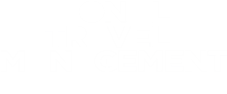 Les VOYAGEUSES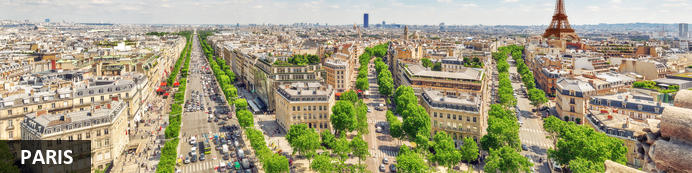 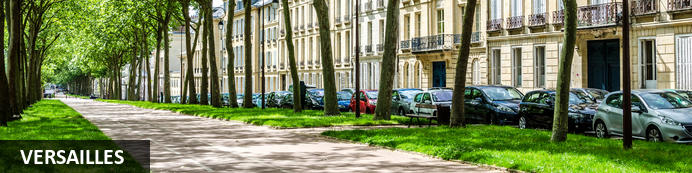 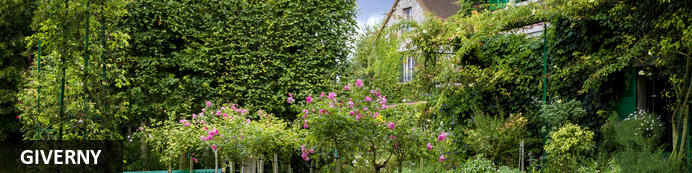 April in ParisLes VOYAGEUSESParis - Versailles - Giverny
11 Days / 10 Nights
Date of Issue: 24 August 2022
21 October 2022 - 31 October 2022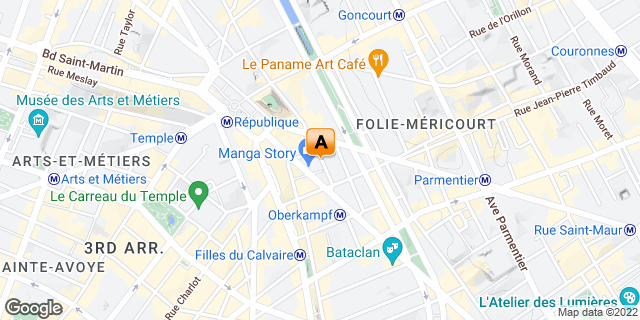 IntroductionPROPOSED FLIGHTSwith Westjet....October 203:00 PM        Depart Vancouver5:20  PM       Arrive  Calgary7:40 PM        Depart Calgary12:30  PM    Arrive Paris (On the October 21 - next day)October 312:20 PM        Depart Paris4:26 PM        Arrive Calgary6:30 PM        Depart Calgary7:07 PM        Arrive Vancouver$1035 CAD + baggage chargesKey
B&B: Bed and BreakfastPriceTOUR TOTAL COST$4780 CADBased on double occupancy***Single occupancy rate is $6530 CADIncludedROUNDTRIP AIRPORT TRANSFER TO AND FROM HOTELROUNDTRIP TRAIN COST TO VERSAILLESROUNDTRIP TRAIN COST TO GIVERNY10 NIGHTS ACCOMMODATION CHAMPAGNE MEET AND GREETDINNER AT COYA (Day 8)DINNER THEATRE @ PARADIS LATINHIGH TEA AT FAUCHONDAILY BREAKFAST....ENTRANCE TO: *  Petit Palais Museum*  Les Caves du Louvre - make your own wine experience*  Palais Garnier 1.5 hour guided tour*   Atelier des Lumieres*  Musee de Montmartre*  Dali Museum*  Galerie Montmartre*  Wall of Love*  Versailles*  Centre Pompidou*  Victor Hugo's House*  Paris Museum of Modern Art*  Musee Dior*  Musee Yves St Laurent*  Pastisseries tour*  Monet's Garden*  Musee d l' OrangerieExcludedFlight, tips, insurance and any activities not outlined in the Price Includes sectionDay 1: 	Hotel Le Mareuil, Paris 	(Fri, 21 October)ParisWith the River Seine gently meandering through this incredible city in northern central France, the captivating, romantic city of Paris has been described in just about every possible way and is a dream destination for people the world over, boasting many famous landmarks, a rich history and idyllic Parisian scenes at every turn. The city features monument-lined boulevards, fascinating museums, classical bistros, bohemian art nouveau cafes, creative wine bars, stylish boutiques, and art galleries. Must-see attractions include: the impressive Gothic Notre Dame Cathedral, the world-renowned Eiffel Tower, the Louvre, and the Arc de Triomphe standing guard over the glamourous Champs Elysees Avenue. Don’t miss the opportunity to sample infamous French cuisine at an array of enticing ‘boulangeries’, ‘patisseries’, and ‘fromageries’.Day ItineraryDAY 1Welcome to Paris!  Chances are you are arriving into Paris at around 1 PM.  Once you have received your bags please look for your driver standing at arrivals.  He will be holding a sign that reads LES VOYAGEUSES.  Today is simply about getting settled into your new time zone.  We will have a CHAMPAGNE MEET AND GREET at the hotel.Overnight: Hotel Le Mareuil 	Hotel Le Mareuil is located in the Marais district, Paris. The rooms at the hotel come equipped with Wi-Fi, TVs, hairdryers, safes, mini-bars, and air-conditioning. The hotel features an on-site bar, 24 hour reception desk, Hammam, and fitness room. Guests may spend the day exploring the area's local attractions, such as Place des Vosges, Musee Carnavalet, and Canal Saint-Martin.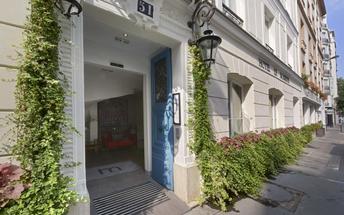 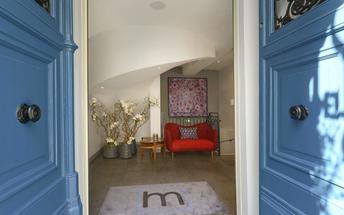 BasisBed and BreakfastIncludedCHAMPAGNE MEET AND GREETDay 2: 	Hotel Le Mareuil, Paris 	(Sat, 22 October)Day ItineraryDAY 2Breakfast is included at your hotel.8:00 - 9:30       Enjoy Breakfast10:30               PETIT PALAIS MUSEUM (estimated time 1.5 hours) The Petit Palais is an art museum in the 8th arrondissement of Paris. Built for the 1900 Exposition Universelle, it now houses the City of Paris Museum of Fine Arts12:30                We start on a walking tour.  This will include  TUILERIES GARDEN, a stop at ANGELINA'S  for hot chocolate ( https://www.angelina-paris.fr/en/home ) where Coco Chanel and the biggest French fashion designers gathered in the famous tearoom,  PLACE DE LA VENDOME, GALERIE VIVIENNE and a walk down RUE DES PETITS CHAMPS ending at  PALAIS ROYALE where we will explore the garden and columns.2:00                 Lunch will take place at LE NEMOURS  - https://www.lenemours.paris/ 3:30                 Walk to the LOUVRE4:30                 LES CAVES DU LOUVRE  - Here we will have two hours to make your own wine! In a beautiful 18th-century wine cellar that once belonged to the King of France, you'll be guided step by step through the making of your very own bottle of wine. You will taste and select the varietals you want to work with. Then, you’ll compose your own blend. After that, you'll design your very own label. After two hours of winemaking workshop, you will leave with an absolutely unique bottle, made entirely by you. Saying that this experience is a blast is an understatement. But it’s also a tremendous learning experience, as hands-on as it gets. You will be guided throughout the process by a bilingual and friendly wine professional that will make the experience even more fun and memorable.  7:00                Tonight we dine at  - AU PIED DE COCHON - https://www.pieddecochon.com/9:00                Back to the hotel so we can rest up for yet another adventureActivitiesTuileries GardenTuileries Garden is located between the Louvre and the Place de la Concorde in the 1st arrondissement of Paris, France. The public garden was created by Catherine de' Medici as the garden of the Tuileries Palace in 1564.Place VendômePlace Vendôme is a square situated in the 1st arrondissement of Paris, France, and is close to Tuileries Gardens and Église de la Madeleine. The original Vendôme Column, centre to the square, was erected by Napoleon I to honour the Battle of Austerlitz. It was torn down in 1871 but, subsequently, rebuilt and remains a main feature of the square today. A number of hotels surrounded the square, including The Ritz Paris.Louvre MuseumThe Louvre Museum is located in the beautiful city of Paris, France. The museum is the largest art museum in Paris, housing various antiquities, art, sculptures, paintings, prints and drawings. The museum also offers bookstores, shops, cafes, restaurants and hosts many events, movies and live performances in the auditorium. Visitors can enjoy guided tours through this majestic museum and learn about the history, period and artist of each collection.BasisBed and BreakfastIncludedPETIT PALAIS MUSEUMLES CAVES DU LOUVREDay 3: 	Hotel Le Mareuil, Paris 	(Sun, 23 October)Day ItineraryDAY 3Breakfast is included at your hotel8:00 - 9:30       Enjoy Breakfast10:00                Today we explore the Opera district!  We  start with a  1.5-hour guided tour of  PALAIS GARNIER, which is probably the most famous opera house in the world, a symbol of Paris like Notre Dame Cathedral, the Louvre, or the Sacré Coeur Basilica12:00                Lunch will be at - CEDRIC GROLET - https://cedric-grolet.com/en/2:00                  This afternoon we will partake in a cafe and pastry tour.  We will visit the most beautiful Starbucks in the world and see pastries at GALERIES LAFAYETTE.5:00                 Tonight we have an early dinner so we can window shop at Galeries Lafayette.  We will dine at PRINTEMPS - MAISON NOURA  -  https://www.noura.com/maison-noura-printemps-haussmann/6:30 - 8:30      Window shopping at Galeries Lafayette9:00                 Back to the hotelBasisBed and BreakfastIncludedPALAIS GARNIERDay 4: 	Hotel Le Mareuil, Paris 	(Mon, 24 October)Day ItineraryDAY 4Breakfast is included at your hotel11:00                We start the day with ATELIER DES LUMIERES (Studio of Lights) which is a relatively new digital art museum in Paris. It is created by CultureSpaces, a museum foundation that specializes in art displays. With the help of state-of-the-art innovation projection technology, the digital art museum showcases some of the most iconic names in the world of art and creativity. There are around 140 laser video projectors on and across the 10-meter-high walls, all focused on transforming these iconic works to life. You are sure to be enthralled by the engaging and panoramic show which contains captivating music by the likes of Beethoven, Wagner, Chopin through 50 speakers that complement the dazzling light show, giving you an immersive 3D audio-visual experience.  This experience is INCLUDED in your tour cost.1:00                We start a bakery walk carefully selecting items we wish to have on our Picnic lunch at JARDIN DES PLANTES.  We will visit well-known places like LEBON PATISSERIE, BOULANGERIE OUNISSI, @UNREVE BRUNCH, CLINT BRUNCH and CYRIL LIGNAC3:00                It's time to treat ourselves to a spa experience at GRANDE MOSQUEE DE PARIS HAMMAM - https://www-la--mosquee-com.translate.goog/le-hammam/?_x_tr_sl=fr&_x_tr_tl=en&_x_tr_hl=en&_x_tr_pto=sc  5:30                Following our time at the spa we will go for a market walk on RUE MOUFFETARD which is one of the oldest and most picturesque streets of Paris and home to Ernest Hemingway's apartment. There has been a road here since the Romans were in town, 2000 years ago and it is now home to a beautiful street market that will surely engage your senses.  Dinner will be at your own leisure at the market and there will be lots to choose from... see you at 8 PM8:00                Meet at the PANTHEON and head back to the hotel            ActivitiesBatobus Jardin des PlantesThe Batobus is a boat service along the Seine River in the Paris region, with nine stops. The Batobus Jardin des Plantes stops along the Quai Saint-Bernard waterfront. Visitors can hop and hop off the Batobus and explore surrounding attractions such as Jardin des Plantes.BasisBed and BreakfastIncludedATELIER DES LUMIERESExcludedGRANDE MOSQUEE DE PARIS HAMMAMDay 5: 	Hotel Le Mareuil, Paris 	(Tue, 25 October)Day ItineraryDAY 5Breakfast is included at your hotel.Today is a day to view Museums in the artistic district of MONTMARTRE!  10:30                #1 on the list today is MUSEE DE MONTMARTE - In the oldest house on the hill of Montmartre lived fourteen personalities, among whom Renoir, Valadon, Dufy and Poulbot. Take a step back in time to the glory days of this independent and bohemian quarter through original works by Utrillo, Toulouse-Lautrec and Willette at the Montmartre Museum. The gardens and the atmosphere have a rustic feel to them, making this is a very special site in the heart of Paris.  Following our visit to the Musee de Montmarte we will check out the viewpoint at  SACRE COEUR BASILICA1:00                 Lunch today will be at LA MAISON ROSE - https://lamaisonrose-montmartre.com/en/  Following lunch we will walk around PLACE DU TERTE and view its many artists setting up their easels each day for the tourists, the Place du Tertre is a reminder of the time when Montmartre was the mecca of modern art.2:30                 This afternoon will be busy!  You don't need to be an art buff to enjoy DALI MUSEUM, GALERIE MONTMARTRE, WALL OF LOVE  &  MOULIN ROUGE they will not disappoint you.6:45                Dinner tonight at  PINK MAMA - https://www.bigmammagroup.com/en/trattorias/pink-mamma?utm_campaign=mybusiness-website&utm_medium=organic&utm_source=google8:30                Head back towards hotel - be sure to speak to the hotel about organizing a lunch-to-go for tomorrow.ActivitiesSacré-Cœur BasilicaSacré-Cœur Basilica is located in the beautiful city of Paris, France and is situated between Square Louise Michel and Square Marcel Bleustein Blanchet. At the top of the Basilica, visitors can enjoy a panoramic view of Parisian attractions including Notre Dame, the Eiffel Tower, the Pantheon, the Opera house, Montparnasse Tower and the Pompidou Centre. Outside the Basilica visitors will find a statue of Christ overlooking the city as well as access to the Dome and Crypt. On entering the Basilica, visitors can admire the apse mosaic, the stained glass windows, as well as the many sculptures and statues. The Basilica is open for sightseeing and prayers seven days a week with a guesthouse available for individuals, families and groups who are on pilgrimage.Place du TertrePlace du Tertre is a famous square in Paris. The historic town square features many painters with easels, restaurants and cafes.Moulin RougeMoulin Rouge is located in the beautiful city of Paris, France and is situated on the corner of Boulevard de Clichy and Rue Lepic road. Moulin Rouge features a 900 seat room that features a restaurant and bar as well as a live orchestra that performs French and international classics. As the night progresses, guests can enjoy a spectacular show featuring sumptuous sets, outstanding international acts and original music performed and recorded by 80 musicians and 60 chorus singers.BasisBed and BreakfastIncludedMUSEE DE MONTMARTEDALI MUSEUMGALERIE MONTMARTREDay 6: 	Hotel Le Mareuil, Paris 	(Wed, 26 October)Day ItineraryDAY 6Breakfast is included at your hotelTRAIN TRIP!  Grab your lunch and away you go VERSAILLES awaits you!  - Amid magnificently landscaped formal gardens, this splendid and enormous palace was built in the mid-17th century during the reign of Louis XIV – the Roi Soleil (Sun King) – to project the absolute power of the French monarchy, which was then at the height of its glory. The château has undergone relatively few alterations since its construction, though almost all the interior furnishings disappeared during the Revolution and many of the rooms were rebuilt by Louis-Philippe (r 1830–48).TBA - Depending on when we get back from Versailles will determine what time we eat.  The plan is to dine at CAFE BLANC - https://www.lecafeblanc.com/ActivitiesVersaillesVersailles is a leafy upmarket town, conveniently located only 22 kilometres southwest of central Paris in the Ile de France region. The town is best known as the home of one of France’s most magnificent monuments - the Palace of Versailles. Visitors to this remarkably opulent palace can explore the ultra-luxurious Grand Apartments, as well as the Hall of Mirrors which is adorned with over 350 ornately decorated mirrors. Outside the palace is just as impressive with some beautifully-landscaped formal gardens, an orangery, enormous ponds, elaborate fountains and even a grand open-air ballroom. The town of Versailles itself is one of the most wealthy in France and is certainly worth a visit for its many wonderful historic monuments and its world-class gourmet restaurants. Just beyond the city you will find the forests of Versailles, which form an ideal playground for outdoor activities such as hiking and cycling.BasisBed and BreakfastIncludedENTRANCE TO VERSAILLESROUNDTRIP TRAIN TICKET TO VERSAILLESDay 7: 	Hotel Le Mareuil, Paris 	(Thu, 27 October)Day ItineraryDAY 7Breakfast is included at your hotelAt this point, everyone in the group should feel quite comfortable in the immediate surroundings.  The morning is at your leisure12:00                Lunch today will be at GEORGE ROOFTOP - https://restaurantgeorgesparis.com/en/1:30                 Together we will visit  CENTRE POMPIDOU - Whether you're into art or not, this museum is a place you have to visit, simply because of its high-tech architecture and incredible visual appeal. Centre Pompidou boasts the largest collection of modern and contemporary art in all of Europe.3:00                We will meet in front of the gift shop for a walking tour.  Points of interest will be RUE RAMBUTEAU, GLACE BACHIR, RUE DES ROSIERS, L'AS DU FALAFEL, PLACE DES VOSGES  stop at CARETTE for apero (aperitif) and macaroons, and finally visit VICTOR HUGO'S HOUSE before 5:30.  Victor Hugo is a French writer whose presence continues to loom large in the city he called home for much of his life. Best known for his 1829 novel The Hunchback of Notre Dame— which not only popularized the cathedral for a new generation during the nineteenth century and made it a global icon, but cemented Hugo’s reputation as an advocate for poor and marginalized members of society– the writer’s life and work is spotlighted at a small, often overlooked museum.  Following our visit at Victor Hugo's we will casually stroll to dinner7:00                 CHEZ MADEMOISELLE - https://chezmademoiselleparis.fr/en  for dinner ActivitiesThe Centre PompidouThe Centre Pompidou is situated in Paris, France, and features a vast pubic library, a modern art museum and a research centre for music. The building is characterised by an inside-out design, with the structural, mechanical system and circulation being exposed rather than covered up. In front of the building, street performers such as mimes and jugglers perform, and in spring there is a miniature carnival.BasisBed and BreakfastIncludedCENTRE POMPIDOUVICTOR HUGO'S HOUSEDay 8: 	Hotel Le Mareuil, Paris 	(Fri, 28 October)Day ItineraryDAY 8Breakfast is included at your hotel10:00                PARIS MUSEUM OF MODERN ART1:00                  Lunch today will be at LE RESTAURANT V - https://www.hotelvernet-paris.com/restaurant-and-bar Following lunch we hit the fashion museums of  MUSEE DIOR & MUSEE YVES ST LAURENT then it's shopping on Champs Elysse!5:00                 Apero at M GEORGES - http://mgeorges.com/Following our Apero we will walk the pastry shops!  Points of interest will include PHILIP CONTICINI, ANGELINAS, VICTOR & HUGO, OH OUI,  DES GATEAUX ET DU PAIN as part of a PATISSERIES TOUR.  With all these sweet stops it seems only appropriate that we hit some other food categories so we will head over to RUE DU BAC for a general grocery tour.  We will wander through LE BON MARCHE the department store founded in 1838!8:00                 COYA - https://coyarestaurant.com/restaurants/paris/ Tonight's dinner is part of your itinerary and INCLUDED.  Get ready for a treat!ActivitiesChamps ÉlyséesThe Champs Élysées avenue is located in the 8th arrondissements municipal of Paris, France. The avenue is approximately 1.9 km long and 70 m wide and is well known for being the finish line for the Tour de France.BasisBed and BreakfastIncludedPARIS MUSEUM OF MODERN ARTMUSEE DIORMUSEE YVES ST LAURENTPATISSERIES TOURDINNER AT COYADay 9: 	Hotel Le Mareuil, Paris 	(Sat, 29 October)Day ItineraryDAY 9Breakfast at the hotel is included11:00                ALL ABOARD!  Another train trip but this time we head off to GIVERNY to see MONET'S GARDEN.  On the way to the train station, we will stop and pick-up some sandwiches.Walking through these gardens is like stepping into one of Claude Monet’s famous paintings!The House and Gardens of Claude Monet is the beautifully restored home of the painter Claude Monet, the founder of French Impressionist Painting. Claude Monet lived in this place from 1883 until his death in 1926. Many of his paintings were painted in Giverny, the village where his home is located, especially in his own gardens.7:30                Arrive at PARADIS LATIN for dinner and a show...Nestled in the heart of the Latin Quarter since 1889 The history of Paradis Latin has begun in the early 19th century. Built 500 meters from Notre-Dame de Paris by Napoleon, the building was initially a theater where bourgeois and intellectuals used to mingle with merchants, workmen and students. It was possible to meet Balzac, Alexandre Dumas and Prosper Mérimée there. However, it is only since 1889, when Gustave Eiffel rebuilt it, that the Paradis Latin has become a place of wonder and entertainment. At present, it is impossible to imagine the French capital without the Paradis Latin, a mythical Parisian cabaret whose lighthearted and burlesque spirit has endured through time.  ENJOY!ActivitiesGivernyGiverny is found in the department of Eure in northern France, just 75 kilometres from the capital of Paris. This village is an absolute must for art and culture lovers, famously being the site of Claude Monet’s House. It is possible to tour the Foundation Claude Monet, where the real highlight is a long stroll around the exquisite gardens – full of scenes you may recognise from Monet’s paintings. From there, a visit to the Musee des Impressionnismes Giverny allows you to view a small but impressive collection of Impressionist artwork, and the lovely Saint-Radegonde Church contains Monet’s Tomb. Other key activities in Giverny include walking or cycling in the scenic surrounding hills, while day trips to Vernon – just six kilometres away on the River Seine – are highly recommended.Claude Monet's HomeClaude Monet lived in his home at Giverny for forty-three years, from 1883 to 1926. During this very long time, he layed out the house to his own tastes, adapting it to the needs of his family and professional life.
At the beginning, the house called House of the Cider-Press  was much smaller. Monet enlarged it on both sides. The barn next to the house became his first studio, thanks to the addition of a wooden floor and of stairs leading to the main house. Monet, who mostly painted in the open air, needed a place where to store and finish his canvases. Above the studio, Monet had his own apartment, a large bedroom and a bathroom. The left side of the house was his side, where he could work and sleep.BasisBed and BreakfastIncludedROUNDTRIP TRAIN TICKET TO GIVERNYMONET'S GARDEN ENTRANCE FEEDINNER AND SHOW AT PARADIS LATINDay 10: 	Hotel Le Mareuil, Paris 	(Sun, 30 October)Day ItineraryDAY 10Breakfast at your hotel is includedWe will have a bit of a late start today after last night's shenanigans!  This is it.... your final day in Paris!  We have covered a lot of ground and will have a low-key day today in case anyone wants to go back and re-visit something... go shopping for things you wish you would have gotten earlier etc.10:00                MUSEE DE L'ORANGERIE - The Musée de l'Orangerie is an art gallery of impressionist and post-impressionist paintings located in the west corner of the Tuileries Gardens next to the Place de la Concorde in Paris12:30                Our final lunch will be held at LOULOU - https://www.loulou-paris.com/Afternoon plans are shopping in PRINTEMPS and GALERIES LAFAYETTE as well as any last-minute Paris errands.  We are going to do Apero and Tea Time and 2 different hotels.  Paris has amazing accommodation and these 2 establishments may make your list for your next visit!3:00                 Apero at HOTEL COSTES - https://www.loulou-paris.com/ Hotel Costes, located a heartbeat away from the Place Vendôme in the center of Paris, is famous for its fully unique style. Cozy elegance, delightful comfort, evanescent glamor… as you enter this luxury hotel, you will enjoy a 5-star experience, immersed in another dimension in which time loses all meaning.4:30                Tea Time at FAUCHON.  This is INCLUDED in your tour cost https://www.hotel-fauchon-paris.fr/ Fauchon L’Hôtel Paris has been designed with a vibrant epicurean ambience, eclectic style, and glamorous viewpoint to draw citizens of the world to rendezvous at the epicenter of consummate pleasures. Here, grand gourmet moments, bespoke Parisian experiences, and sophisticated, spirited, and sensual spots to slumber await travelers who seek more than just a hotel.6:00                 Back to the hotel to packActivitiesFauchon L'hôtel ParisFauchon L’Hotel Paris is ideally located in central Paris, with many of the city's most famous landmarks within view and walking distance of the hotel. The rooms and suites are luxurious and well-appointed, each room equipped with Wi-Fi, TV, content tablet with Netflix, a Dyson hairdryer, a gourmet bar and a private bathroom. Guests can enjoy dining at the onsite restaurant, which serves fine Parisian cuisine or enjoy the evening with a cocktail in hand. The hotel can arrange private visits to the top tourist attractions in Paris, private shopping trips, and a private cruise on the Seine.BasisBed and BreakfastIncludedMUSEE DE L'ORANGERIETEA TIME AT FAUCHONDay 11: 	End of Itinerary 	(Mon, 31 October)Day ItineraryDAY 11Breakfast is included at your hotelDepending on everyone's flights we could look at having a farewell brunch.WE TRUST YOUR TIME IN PARIS WAS AMAZING!BasisBed and BreakfastUrgent Contact NumbersService Provider DirectoryAccommodationDestinationBasisDurationHotel Le MareuilParisB&B10 NightsTuileries GardenPlace VendômeLouvre MuseumBatobus Jardin des PlantesSacré-Cœur BasilicaPlace du TertreMoulin RougeVersaillesThe Centre PompidouPlace des VosgesChamps ÉlyséesGivernyClaude Monet's HomeFauchon Hôtel ParisCompany NameTelephoneEmail AddressContact PersonPersonal Travel Management Ltd.604-739-3622travel@personaltravel.caPersonal Travel ManagementPersonal Travel Management Ltd. - Emergency Contact+64-27-688-5094 NZ MobileService ProviderRef. NumberTelephoneAddressHotel Le Mareuil+33 1 47 00 78 7651 Rue De Malte  
75011 Paris France